v 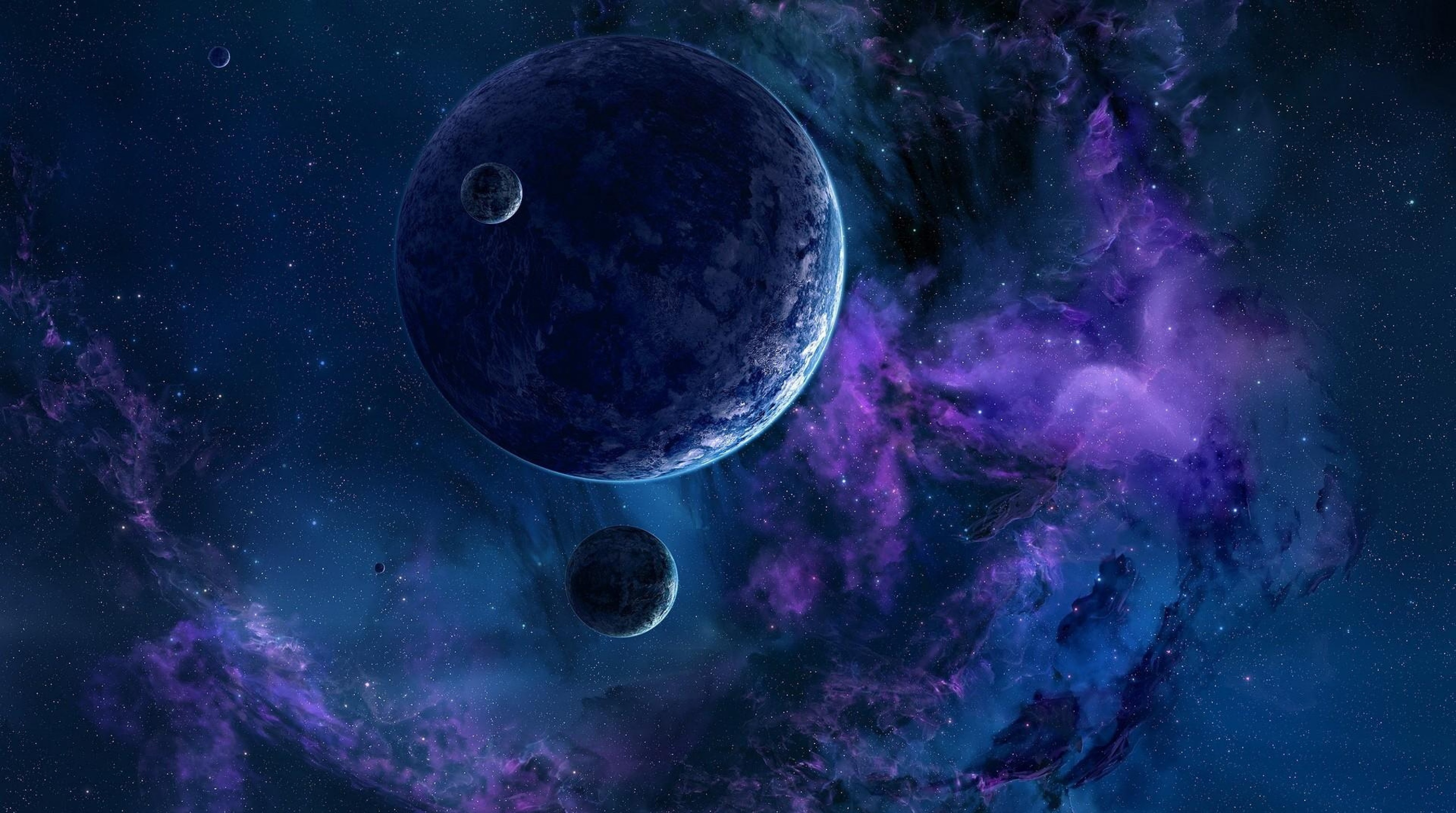 PředmětUčivoDomácí úkolyČeský jazykProcvičujeme všechna vyjmenovaná slova.  Určujeme pád, číslo a rod.Umíme základní skladební dvojice. Věta, souvětí. Poznáme slovesa. Učíme se poznávat příslovce,částice a citoslovce.Pracovní sešit strana 61.Písanka strana 30.MatematikaPočítáme do 1000. Procvičujeme malou násobilku Opakujeme sčítaní a odčítání pod sebou, zaokrouhlování na desítky,slovní úlohy ,počítání do 100,přímka,polopřímka, úsečka. Geometrická tělesa. Konstrukce trojúhelníku. Čtyřúhelník a mnohoúhelníky. Kruh,kružnice.Souměrnost.Průsečík přímek.Pracovní sešit strana 20.PrvoukaŽivá příroda-člověk, zdravá strava.OstatníPřeji hezké dny.Přeji hezké dny.